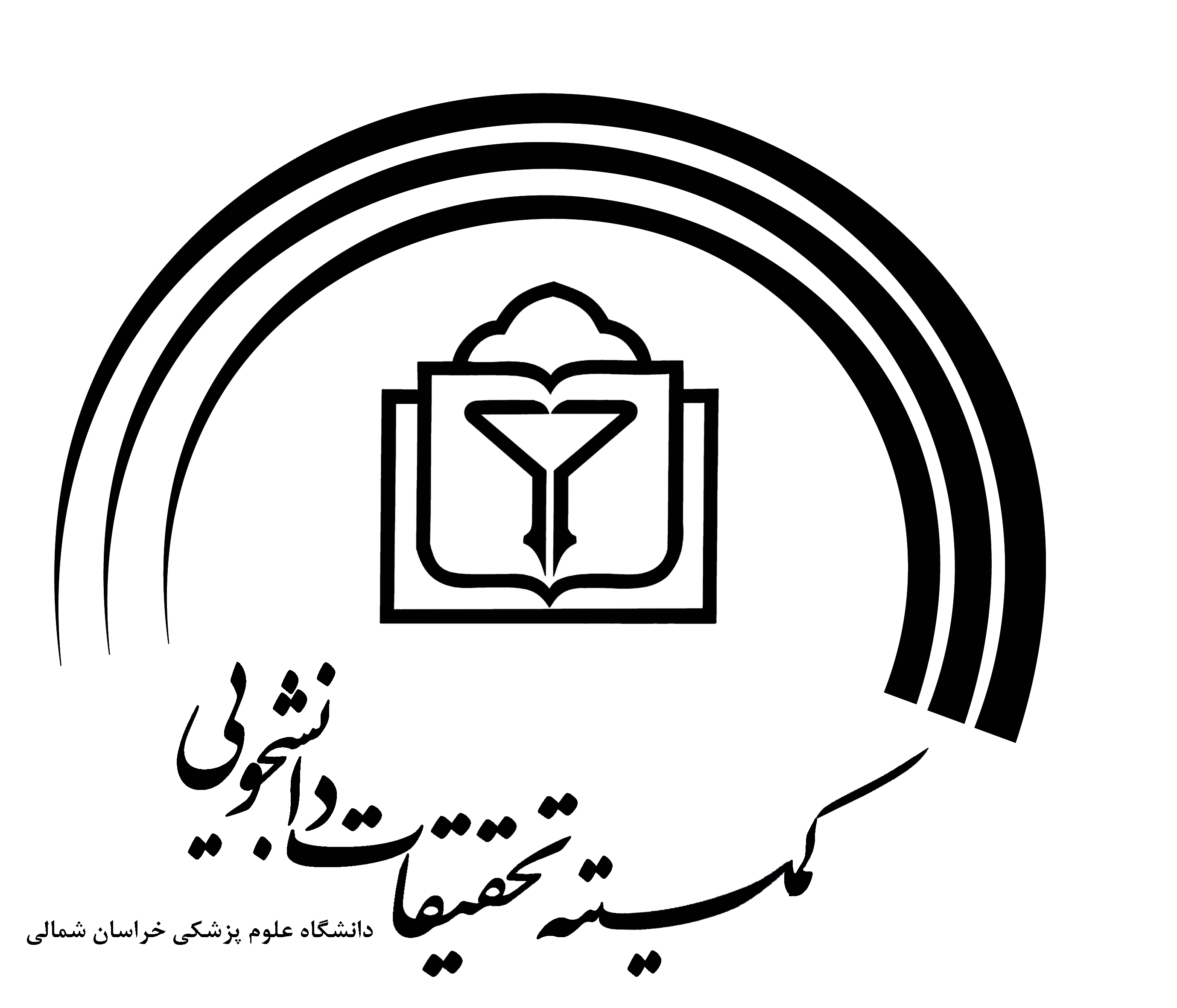 صورت جلسه :نتیجه :  باتوجه به هزینه های بالای طرح از طریق معاونت پژوهشی دانشکده بهداشت مطرح گردد.نتیجه: مورد تصویب قرار گرفتنتیجه: با اصلاح هزینه ها مورد تصویب گرفت..نتیجه: با اصلاح هزینه ها مورد تصویب گرفت.نتیجه: با انجام اصلاحات مورد تصویب قرار گرفت.اعضای حاضر در جلسه:ردیفدستور جلسه1جذب سطحی فورفورال از محیط‌های آبی توسط جاذب حاصل از پوست گردو2بررسی هیستومرفومتریک هسته هابنولا در مدل حیوانی  اسکیزوفرونی القاء شده با کتامین: مقایسه در دو جنس نرو ماده3بررسی اثر عصاره ریشه گیاه شیرین بیان (Glycyrrhiza Glabra) در روند ترمیم زخم سوختگی درجه دو  در رت 4بررسی تاثیر پساب مزارع پرورش ماهی بر کیفیت فیزیکی – شیمیایی آب رودخانه بابا امان در سال 13965بررسی کیفیت باکتریولوژیکی آب شرب آبسردکن های واحدهای آموزشی دانشگاه علوم پزشکی خراسان شمالی در سال1396مورد اولجذب سطحی فورفورال از محیط‌های آبی توسط جاذب حاصل از پوست گردومورد دومبررسی هیستومرفومتریک هسته هابنولا در مدل حیوانی  اسکیزوفرونی القاء شده با کتامین: مقایسه در دو جنس نرو مادهمورد سومبررسی اثر عصاره ریشه گیاه شیرین بیان (Glycyrrhiza Glabra) در روند ترمیم زخم سوختگی درجه دو  در رت مورد چهارمبررسی تاثیر پساب مزارع پرورش ماهی بر کیفیت فیزیکی – شیمیایی آب رودخانه بابا امان در سال 1396مورد پنجمبررسی کیفیت باکتریولوژیکی آب شرب آبسردکن های واحدهای آموزشی دانشگاه علوم پزشکی خراسان شمالی در سال1396